別記第１号様式（第６条関係）令和　　年　　月　　日益城町長　　様郵便番号　　　　－現住所　　　　　　　　　　　　　　　　　　㊞電話番号（　　　　）　　　　－益城町雑種地等復旧補助金交付申請書　益城町雑種地等復旧補助金の交付を受けたいので、益城町雑種地等復旧補助金交付要項第６条の規定により、関係書類を添えて、下記のとおり交付を申請します。記※添付書類①対象工事の設計図書（付近見取図、工事内容の分かる図面等）②対象工事の見積書の写し③雑種地等被害等の被災状況を確認できる資料（写真等）④対象工事に係る被災した雑種地等の所有者（申請者を除く。）全員又は一部の承諾書⑤固定資産税名寄帳又は固定資産税課税明細書（申請土地の記載があるもの）⑥申請者の世帯全員の町税等に未納がないことの証明書（税務課で無償にて交付）⑦その他町長が必要と認める書類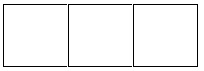 番号被害状況確認書北西　　　　　　　　　　　　　　　　　　　　　　　　　　　　　　　　　　東南被災箇所や復旧箇所を×で記してください。この被害状況確認書も申請書と一緒に提出してください。記入例北　　　　　　　　　　　　　　××××擁壁の崩れ西　　　　　　　　　　　　　　　　　　　　　　　　　　　　　　　　　　東×××　　　　　　××××　（擁壁の崩れ）南記入例令和　　年　　月　　日益城町長　　様郵便番号　861－2295現住所　　益城町宮園７０２番地　　　　　　　㊞　　電話番号（090）9999－1234　　　　　益城町雑種地等復旧補助金交付申請書　益城町雑種地等復旧補助金の交付を受けたいので、益城町雑種地等復旧補助金交付要項第６条の規定により、関係書類を添えて、下記のとおり交付を申請します。記※未相続の場合も相続人からの承諾書が必要となります。１施工場所益城町大字益城町大字益城町大字益城町大字益城町大字２土地所有者氏名氏名電話番号２土地所有者住所住所(〒　　　-　　　　)(〒　　　-　　　　)(〒　　　-　　　　)３被災雑種地等の　状況４工事の内容□ のり面の復旧工事□ 擁壁の復旧工事（被災した擁壁の撤去、擁壁に関する排水施設設置工事を含む。）□ のり面の復旧工事□ 擁壁の復旧工事（被災した擁壁の撤去、擁壁に関する排水施設設置工事を含む。）□ のり面の復旧工事□ 擁壁の復旧工事（被災した擁壁の撤去、擁壁に関する排水施設設置工事を含む。）□ のり面の復旧工事□ 擁壁の復旧工事（被災した擁壁の撤去、擁壁に関する排水施設設置工事を含む。）□ のり面の復旧工事□ 擁壁の復旧工事（被災した擁壁の撤去、擁壁に関する排水施設設置工事を含む。）５工事の期間着手令和　　年　　月　　日令和　　年　　月　　日令和　　年　　月　　日令和　　年　　月　　日５工事の期間完了令和　　年　　月　　日令和　　年　　月　　日令和　　年　　月　　日令和　　年　　月　　日６工事施工者住　所会社名住　所会社名住　所会社名住　所会社名住　所会社名７対象工事費額金　　　　　　　　　　円（別紙　見積書のとおり）金　　　　　　　　　　円（別紙　見積書のとおり）金　　　　　　　　　　円（別紙　見積書のとおり）金　　　　　　　　　　円（別紙　見積書のとおり）金　　　　　　　　　　円（別紙　見積書のとおり）８交付申請額金　　　　　　　　　　円（対象工事費額×1/2）千円未満切捨金　　　　　　　　　　円（対象工事費額×1/2）千円未満切捨金　　　　　　　　　　円（対象工事費額×1/2）千円未満切捨金　　　　　　　　　　円（対象工事費額×1/2）千円未満切捨金　　　　　　　　　　円（対象工事費額×1/2）千円未満切捨９宣　誓　□申請者の世帯全員は暴力団員ではありません。なお、警察へ暴力団員　ではないかどうかを照会されることに同意します。□申請者の世帯全員は暴力団員ではありません。なお、警察へ暴力団員　ではないかどうかを照会されることに同意します。□申請者の世帯全員は暴力団員ではありません。なお、警察へ暴力団員　ではないかどうかを照会されることに同意します。□申請者の世帯全員は暴力団員ではありません。なお、警察へ暴力団員　ではないかどうかを照会されることに同意します。□申請者の世帯全員は暴力団員ではありません。なお、警察へ暴力団員　ではないかどうかを照会されることに同意します。入力／決定通知／可　・　否可　・　否現地確認／１施工場所益城町大字宮園７０２番地益城町大字宮園７０２番地益城町大字宮園７０２番地益城町大字宮園７０２番地益城町大字宮園７０２番地２土地所有者氏名氏名益城　花子電話番号２土地所有者住所住所(〒861-2295)　益城町宮園７０２番地(〒861-2295)　益城町宮園７０２番地(〒861-2295)　益城町宮園７０２番地３被災雑種地等の状況道路に接している北側の擁壁が壊れた道路に接している北側の擁壁が壊れた道路に接している北側の擁壁が壊れた道路に接している北側の擁壁が壊れた道路に接している北側の擁壁が壊れた４工事の内容□ のり面の復旧工事☑ 擁壁の復旧工事（被災した擁壁の撤去、擁壁に関する排水施設設置工事を含む。）□ のり面の復旧工事☑ 擁壁の復旧工事（被災した擁壁の撤去、擁壁に関する排水施設設置工事を含む。）□ のり面の復旧工事☑ 擁壁の復旧工事（被災した擁壁の撤去、擁壁に関する排水施設設置工事を含む。）□ のり面の復旧工事☑ 擁壁の復旧工事（被災した擁壁の撤去、擁壁に関する排水施設設置工事を含む。）□ のり面の復旧工事☑ 擁壁の復旧工事（被災した擁壁の撤去、擁壁に関する排水施設設置工事を含む。）５工事の期間着手　　　　　　令和　　年　　月　　日　　　　　　令和　　年　　月　　日　　　　　　令和　　年　　月　　日　　　　　　令和　　年　　月　　日５工事の期間完了　　　　　　令和　　年　　月　　日　　　　　　令和　　年　　月　　日　　　　　　令和　　年　　月　　日　　　　　　令和　　年　　月　　日６工事施工者住　所会社名住　所会社名住　所会社名住　所会社名住　所会社名７対象工事費額金　　　　　　　　　　円（別紙　見積書のとおり）金　　　　　　　　　　円（別紙　見積書のとおり）金　　　　　　　　　　円（別紙　見積書のとおり）金　　　　　　　　　　円（別紙　見積書のとおり）金　　　　　　　　　　円（別紙　見積書のとおり）８交付申請額金　　　　　　　　　　円（対象工事費額×1/2）千円未満切捨金　　　　　　　　　　円（対象工事費額×1/2）千円未満切捨金　　　　　　　　　　円（対象工事費額×1/2）千円未満切捨金　　　　　　　　　　円（対象工事費額×1/2）千円未満切捨金　　　　　　　　　　円（対象工事費額×1/2）千円未満切捨９宣　誓　□申請者の世帯全員は暴力団員ではありません。なお、警察へ暴力団員　ではないかどうかを照会されることに同意します。□申請者の世帯全員は暴力団員ではありません。なお、警察へ暴力団員　ではないかどうかを照会されることに同意します。□申請者の世帯全員は暴力団員ではありません。なお、警察へ暴力団員　ではないかどうかを照会されることに同意します。□申請者の世帯全員は暴力団員ではありません。なお、警察へ暴力団員　ではないかどうかを照会されることに同意します。□申請者の世帯全員は暴力団員ではありません。なお、警察へ暴力団員　ではないかどうかを照会されることに同意します。